MERSİN BÜYÜKŞEHİR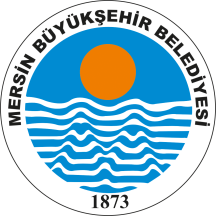 BELEDİYE MECLİSİ KARARIBirleşim Sayısı : (1)Oturum Sayısı : (1)Dönem Sayısı   : (3)Karar Tarihi    : 19/09/2016Karar Sayısı     : 854	 Büyükşehir Belediye Meclisi 19/09/2016 Pazartesi günü Büyükşehir Belediye Meclis Başkanı Burhanettin KOCAMAZ başkanlığında Mersin Büyükşehir Belediyesi Kongre ve Sergi Sarayı Toplantı Salonu’nda toplandı.İmar ve Şehircilik Dairesi Başkanlığı'nın 09/09/2016 tarih ve 54882412-301.05.03-E.37610 sayılı yazısı katip üye tarafından okundu.KONUNUN GÖRÜŞÜLMESİ VE OYLANMASI SONUNDAAnamur Belediye Meclisi’nin 05.09.2016 tarih ve 127 sayılı kararı ile; Anamur İlçesi, Kalınören Mahallesi, 739 numaralı parsele ilişkin 1/1000 ölçekli uygulama imar planı değişikliği ile ilgili teklifin gündeme alınarak, İmar ve Bayındırlık Komisyonu ile Eğitim Kültür Gençlik ve Spor Komisyonu’na müştereken havalesinin kabulüne, yapılan iş'ari oylama neticesinde mevcudun oy birliği ile karar verilmiştir.Burhanettin KOCAMAZ                     Enver Fevzi KÖKSAL     	 Ergün ÖZDEMİR        Meclis Başkanı	                                   Meclis Katibi	   	                Meclis Katibi